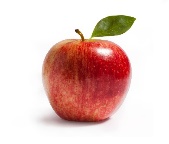 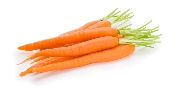 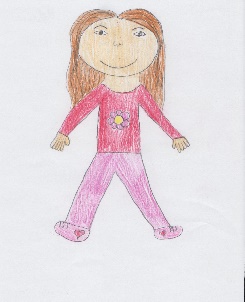 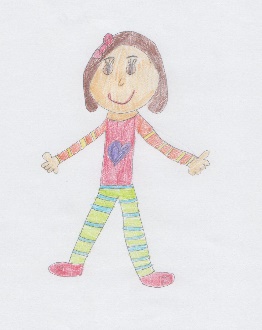 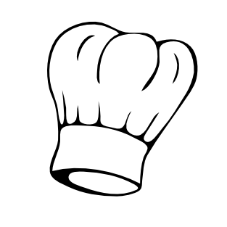 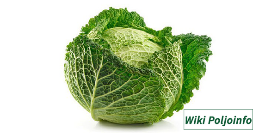 JELOVNIK ZA RAZDOBLJE OD 25. 3. DO 27. 3. 2024.DAN U TJEDNUDORUČAKRUČAKUŽINAPONEDJELJAKMini burek sir i špinat, jogurt, voćeVarivo od puretine i kelja , raženi kruhPutar štangicaUTORAKPecivo, pileća hrenovka, sok, voćeBolonjez, tjestenina, zelena salata, kruhDonut jagoda\čokoladaSRIJEDAKruh, namaz od lješnjaka, kakao, voćePečena piletina, mlinci, salata od svježeg zeljaSmoothieČETVRTAK     -------------------            PROLJETNI PRAZNICI        -----------------PETAK     ------------------            PROLJETNI PRAZNICI        ------------------